Name:	Klasse:	Datum:LieferungsverzugVerzug bedeutet, dass man einer Verpﬂichtung nicht rechtzeitig nachkommt. Man unterscheidet Liederungsverzug, Annahmeverzug und Zahlungsverzug.Wenn eine Ware schuldhaft nicht rechtzeitig geliefert wird, so spricht man von Lieferungsverzug. Ein Lieferungsverzug, der durch unvorhersehbare Ereignisse wie Unwetter verursacht wird, kann nicht geltend gemacht werden.Bei einem Lieferungsverzug hat der Käufer verschiedene Rechte: Um die Rechte in Anspruch zu nehmen muss er eine Nachfrist setzen. Das heißt er muss einen neuen Termin oder Zeitraum für die Warenlieferung angeben.Dann kann der Käufer ...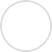 auf Lieferung bestehen. Das nennt man Nacherfüllung.auf Lieferung bestehen und bei anfallenden Schäden Schadenersatz verlangen.Wird die Nachfrist nicht eingehalten, so kann der Käufer ... vom Vertrag zurücktreten.die Lieferung ablehnen und bei anfallenden Schäden Schadenersatz verlangen.Sortieren Sie bitte die Ereignisse nach ihrer Reihenfolge: (1-4) Die Nachfrist wird nicht eingehalten.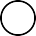 Lieferverzug tritt einDer Käufer stellt eine Nachfrist.Der Käufer tritt vom Vertrag zurück.Bitte kreuzen Sie richtig an: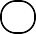 Bei welchen der vorliegenden Ereignissen liegt ein Lieferverzug vor? (3/5)Aufgrund eines Unwetters kann das Paket nicht vereinbarungsgemäß zugestellt werden. Die Spedition Pfeife führt den Transport der Elektromaschinen für die Firma Heller nicht fristgerecht durch..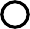  Aufgrund vieler Bestellungen kann der Auftrag von Herrn Günstling nicht so bearbeitet werden, dass die Sendung vereinbarungsgemäß eintriﬀt. Aufgrund von Corona sind die Grenzen zu Deutschland geschlossen. Die Lieferung verspätet sich um 4 Tage. Die Firma Tutz liefert die bestellte Ware nicht fristgemäß.Welche der nachfolgenden Maßnahmen bei Eintritt von Lieferverzug ist rechtmäßig? (1/5) Der Käufer setzt aufgrund einer verspäteten Lieferung eine Nachfrist.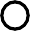 Der Käufer kündigt den Vertrag, ohne eine Nachfrist zu setzen.Der Käufer kündigt den Vertrag. Der Käufer verlangt Schadenersatz. Der Käufer lehnt die Ware ab.Wann spricht man von "Lieferverzug? (1/5)Wenn eine Ware schuldhaft nicht rechtzeitig bezahlt wird. Wenn eine Ware schuldhaft nicht rechtzeitig abgeholt wird. Wenn eine Ware schuldhaft nicht fristgemäß bestellt wird. Wenn eine Ware schuldhaft nicht fristgemäß storniert wird. Wenn eine Ware schuldhaftnicht fristgemäß geliefert wird.     Worauf kann der Käufer bestehen, nachdem er eine Nachfrist gesetzt hat? (2/5) Bei anfallenden Schäden auf Schadenersatz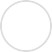 Auf Rücktritt vom VertragAuf Minderung Auf NacherfüllungAuf einer ErsatzlieferungWas kann der Käufer tun, wenn die Nachfrist nicht eingehalten wird? (3/5) Vom Vertrag zurücktreten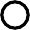 Gegen den Unternehmer Anzeige erstatten Verzugszinsen erhebenDie Lieferung ablehnenBei anfallenden Schäden Schadenersatz verlangenWelche der nachfolgenden Aussagen sind richtig? (3/5)  Bei Lieferverzug muss der Käufer einen neuen Termin oder Zeitraum für die Nacherfüllung festsetzen.Lieferverzug besteht auch bei nicht schuldhaften Gründen für den Lieferverzug.Für verspätete Lieferungen werden gesetzlich vorgesehene Verzugszinsen berechnet. Vom Vertrag zurücktreten kann der Käufer nur, wenn die Nachfrist nicht eingehalten wird. Der Käufer kann bei anfallenden Schäden Schadenersatz verlangen, wenn die NachfristWas versteht man unter Verzug? (1/5) Verzug bedeutet, ...dass der Käufer seinen Pﬂichten nicht nachkommt. dass der Verkäufer seinen Pﬂichten nicht nachkommt. dass ein Rechtsgeschäft verspätet in Kraft tritt.dass vereinbarte Regeln nicht eingehalten werden.dass man vertraglichen Verpﬂichtungen nicht rechtzeitig nachkommt.Welche Verzugsarten unterscheidet man? (3/5) AufnahmeverzugLieferungsverzugAntragsverzug Annahmeverzug ZahlungsverzugBitte füllen Sie die Lücken aus: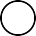 Wenn eine Ware schuldhaft nicht rechtzeitig geliefert wird, so spricht man von. Ein Lieferungsverzug, der durch unvorhersehbare Ereignisse wie Unwetter verursacht wird,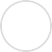 .Bei einem Lieferungsverzug hat der Käufer verschiedene Rechte: Um die Rechte in Anspruch zu nehmen muss er eine	setzen. Das heißt er muss einen neuen Termin oder Zeitraum für die Warenlieferung angeben.Dann kann der Käufer ...auf Lieferung bestehen. Das nennt man	. auf Lieferung bestehen und bei anfallenden SchädenBitte ordnen Sie richtig zu: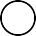 Festsetzung eines Termins oder eines Zeitraums für die Lieferung, wenn Lieferverzug vorliegt: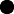 Unvorhersehbares Ereignis, durch dass ein Lieferverzug nicht geltend gemacht werden kann: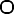 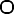 Schuldhafte nicht rechtzeitige Lieferung von Ware: Ein Recht, das man erst hat, wenn der Unternehmer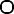 auch die Nachfrist nicht erfüllt:Ansprüche bei Verlusten durch schuldhaft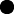 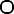 verursachten Lieferverzug: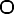 Bezeichnung dafür, dass man seinen Verpﬂichtungennicht rechtzeitig nachkommt: Darauf kann der Käufer bei Lieferverzug bestehen:Nacherfüllung Nachfrist Schadenersatz Lieferverzug Vertragsrücktritt Verzug GrenzschließungBitte schreiben Sie jeweils „Richtig“ oder „Falsch“ hinter die Aussage: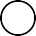 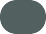 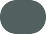 Wenn eine Ware nicht rechtzeitig geliefert wird, dann spricht man von Zahlungsverzug.Bei einem Lieferverzug hat der Käufer verschiedene Rechte.Bei Lieferverzug kann der Käufer ohne weitere Maßnahmen vom Vertrag zurücktreten.        Bei Lieferverzug muss der Käufer eine Nachfrist setzen, damit er seine Rechte wahrnehmen kann.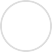 Bei Lieferverzug kann der Käufer auf Nacherfüllung bestehen. Die Nachfrist ist gesetzlich geregelt und beträgt zwei Wochen.Wird die Nachfrist nicht eingehalten, so kann der Käufer den Vertrag kündigen.Trotz einer eingeräumten Nachfrist kann der Käufer bei Lieferverzug keinen Schadenersatz verlangen.Bitte beantwortenSie die nachfolgenden Fragen: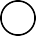 Was versteht man unter „Lieferverzug“Was muss der Käufer als erstes tun, wenn der Unternehmer in Lieferverzug gerät?Was versteht man unter „Nacherfüllung“Welche Rechte hat der Käufer, wenn der Unternehmer trotz Nachfrist nicht rechtzeitigliefert?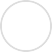 Finden Sie 6 zentrale Begriﬀe aus dem Informationstext.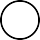 Annahmeverzug und Zahlungsverzug	AnnahmeverzugAnnahmeverzug liegt vor, wenn eine Ware zwar ordnungsgemäß und pünktlich geliefert wurde, vom Käufer aber nicht angenommen wird. Man sagt auch: Die Ware wurde nicht abgenommenIn einem solchen Fall kann der Verkäuferauf Abnahme klagen, so dass der Käufer die Ware annehmen mussdie Ware einlagern oder verkaufen. Der Verkauf kann durch den Verkäufer oder aber als Versteigerung erfolgen.vom Vertrag zurücktreten und Schadenersatz verlangen.Zahlungsverzug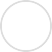 Zahlungsverzug liegt vor, wenn der Käufer die fällige Rechnung nicht wie vereinbart bezahlt.Bei Zahlungsverzug kann der Verkäuferdie Zahlung einklagenSchadenersatz verlangen, wenn ihm Schaden entstanden istdem Käufer eine Nachfrist einräumen. Zahlt der Käufer innerhalb der Nachfrist nicht, so kann er vom Vertrag zurücktreten, die Ware zurücknehmen und Schadenersatz fordern.Bitte kreuzen Sie richtig an: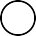 Welche der nachfolgenden Aussagen sind richtig? (3/5) Bei Annahmeverzug ...wird eine Ware nicht fristgerecht bezahlt. kann der Verkäufer auf Abnahme klagen.kann der Verkäufer eine Zwangszustellung veranlassen.kann der Verkäufer vom Vertrag zurücktreten und Schadenersatz verlangen. kann der Verkäufer die Ware einlagern oder verkaufen.Welche der nachfolgenden Aussagen sind richtig? (3/5)Bei Zahlungsverzug wird eine Ware zwar pünktlich und ordnungsgemäß geliefert, aber vom Käufer nicht abgenommenkann der Verkäufer eine Nachfrist stellen.kann der Verkäufer ohne Nachfrist den Vertrag kündigen.kann der Verkäufer bei entstandenen Schäden Schadenersatz verlangen.kann der Verkäufer die Ware zurücknehmen, nachdem auch die Nachfrist nicht eingehalten wurde.Bitte ordnen Sie die Angaben und Rechte den Verzugsarten zu. Zwei Angaben treﬀen sowohl für Zahlungsverzug als auch für Annahmeverzug zu. Hier müssen beide Möglichkeiten angekreuzt werden.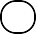 Annahmeverzug	Zahlungsverzug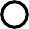 Die fällige Rechnung wird nicht vereinbarungsgemäß bezahlt.Der Verkauf kann durch den Verkäufer erfolgen.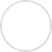 Der Verkäufer kann vom Vertrag zurücktreten.Der Verkäufer kann eine Nachfrist einräumen.Ordnen Sie bitte zu: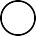 EIn Begriﬀ dafür, dass der Kunde die Wareentgegennimmt.Die letzte Maßnahme, wenn der Verzug weiterbestehen bleibt:Einlagerung ZahlungsverzugDie Ware wird vom Käufer nicht pünktlich bezahlt:Kann bei Zahlungsverzug gestellt werden, bevor der Verkäufer weitere Rechte geltend macht:Muss der Käufer möglicherweise beiZahlungsverzug zahlen:EIne Maßnahme des Verkäufers, falls der Kunde dieWare nicht abnimmt:Die Ware wird vom Käufer nicht ordnungsgemäßangenommen:Vertragsrücktritt Abnahme Annahmeverzug Nachfrist SchadenersatzBitte füllen Sie die Lücken aus: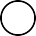 Annahmeverzug liegt vor, wenn eine Ware zwar ordnungsgemäß und pünktlich geliefert wurde, vom Käufer aber	wird. Man sagt auch: Die Ware wurde nicht abgenommenIn einem solchen Fall kann der Verkäuferauf	, so dass der Käufer die Ware annehmen mussdie Ware	oder verkaufen. Der Verkauf kann durch den Verkäufer oder aber als Versteigerung erfolgen.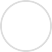 vom Vertrag zurücktreten und	verlangen.Zahlungsverzug liegt vor, wenn der Käufer die fällige Rechnung.Bei Zahlungsverzug kann der Verkäuferdie Zahlungverlangen, wenn ihm Schaden entstanden istdem Käufer eine	einräumen. Zahlt der Käufer innerhalb der Nachfrist nicht, so kann er		, die Wareund Schadenersatz fordern.einklagen / Schadenersatz / Nachfrist / zurücknehmen / vom Vertrag zurücktreten / Schadenersatz / nicht wie vereinbart bezahlt / Abnahme klagen / einlagern / nicht angenommenBitte schreiben Sie jeweils „Richtig“ oder „Falsch“ hinter die Aussage: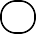 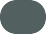 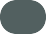 Annahmeverzug liegt vor, wenn eine Ware nicht ordnungsgemäß und pünktlich geliefert wurde.Beim Annahmeverzug muss eine Nachfrist gestellt werden. Beim Annahmeverzug kann der Verkäufer auf Abnahme klagen.Bei Lieferverzug muss der Käufer eine Nachfrist setzen, damit er seine Rechte wahrnehmen kann.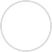 Zahlungsverzug liegt erst vor, wenn der Käufer trotz eingeräumter Nachfrist nicht zahlt.Beim Annahmeverzug kann der Verkäufer die Ware versteigern, wenn der Käufer nicht zahlt.Beim Zahlungsverzug kann der Verkäufer die Zahlung einklagen.Bei Zahlungsverzug kann der Verkäufer den Vertrag erst kündigen, nachdem er dem Käufer eine Nachfrist gesetzt hat.Bitte beantworten Sie die nachfolgenden Fragen: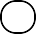 Was versteht man unter „Zahlungsverzug“?Was versteht man unter „Annahmeverzug“?Bitte nennen Sie mindestens drei Rechte, die bei Annahmeverzug vom Verkäufer geltendgemacht werden können:Welche Rechte hat der Verkäufer bei Zahlungsverzug?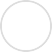 Gemischte Übungen	Ordnen Sie die Aussagen und Rechte bitte richtig zu: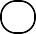 Für einige Aussagen müssen mehrere oder alle Verzugsarten angekreuzt werden.Annahme- verzugLieferverzug	Zahlungs-Der Verkäufer kann die Ware einlagern oder verkaufen.Der Verkäufer besteht auf Nacherfüllung.	               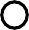 Der Verkäufer kann vom Vertrag zurücktreten.Der Verkäufer kann auf Abnahme klagen.	               Die Ware wird trotz pünktlicher Lieferung nicht angenommen.Bitte rmitteln Sie den Begrﬀ, indem Sie das Kreuzworträtsel lösen: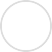 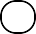 Bezeichnung dafür, dass der Käufer nicht rechtzeitig zahlt:Innerhalb dieser Zeit müssen Käufer oder Verkäufer ihren Verpﬂichtungen nachträglich nachkommen:Bezeichnung dafür, dass der Verkäufer auf seiner Lieferung besteht: Bezeichnung für ein nicht vereinbarngsgemäßes Verhalten im Vertragsrecht: Ein anderes Wort für Annahme:Muss gezahlt werden, wenn duch Verzug beim Verkäufer oder Käufer ﬁnanzielle Nachteile entstehen:Verpﬂichtende Vereinbarung zwischen Käufer und Verkäufer:Ein Wort dafür, dass den eingegangenen Verpﬂichtungen entsprochen wird: Vertragspartner des Verkäufers: